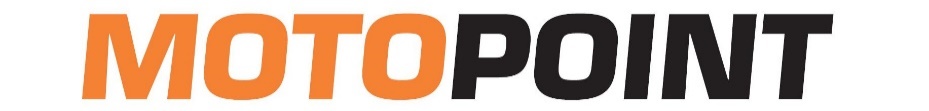 Prohlášení zákazníkao konkrétním použití (konkrétních použitích) prekurzoru výbušnin podléhajícího omezení podle nařízení Evropského parlamentu a Rady (EU) 2019/1148.Podepsaný/podepsanáNázev firmy, jméno zákazníka:Doklad totožnosti (číslo, vydávající orgán):Zplnomocněný zástupce:Společnost (zmocnitel):IČO nebo jiné identifikační číslo společnosti /Adresa: Obchodní činnost/podnikání/profese: Tímto prohlašuji, že komerční výrobek a látka nebo směs, které obsahuje, budou použity pouze k uvedenému účelu, který je v každém případě oprávněný, a bude prodán či dodán jinému zákazníkovi pouze tehdy, pokud tato osoba učiní podobné prohlášení o použití respektující omezení stanovená nařízením (EU) 2019/1148 pro zpřístupňování osobám z řad široké veřejnosti.Jméno __________________________________ Příjmení ________________________ Funkce:__________________________________ Datum: _________________________ Podpis:___________________________________Obchodní název výrobkuPrekurzor výbušnin podléhající omezeníČíslo CASMnožství (kg/l)KoncentraceZamýšlené použitíElektrolyt pro startovací baterieKyselina sírová7664-93-9Balení od 0,1 l  do 1 l max37% až 46%Elektrolyt pro startovací baterie